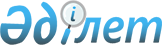 Ақжар аудандық мәслихатының 2021 жылғы 6 қаңтардағы № 66-11 "2021-2023 жылдарға арналған Ақжар ауданы Восход ауылдық округінің бюджетін бекіту туралы" шешіміне өзгерістер енгізу туралыСолтүстік Қазақстан облысы Ақжар аудандық мәслихатының 2021 жылғы 10 тамыздағы № 8-1 шешімі
      ШЕШТІ:
      1. Ақжар аудандық мәслихатының "2021-2023 жылдарға арналған Ақжар ауданы Восход ауылдық округінің бюджетін бекіту туралы" 2021 жылғы 6 қаңтардағы № 66-11 шешіміне (Нормативтік құқықтық актілерді мемлекеттік тіркеу тізілімінде № 6980 тіркелген) мынадай өзгерістер енгізілсін:
      1- тармақ мынадай редакцияда жазылсын:
      "1. 2021-2023 жылдарға арналған Ақжар ауданы Восход ауылдық округінің бюджеті тиісінше осы шешімге қосымшаға сәйкес, оның ішінде 2021 жылға мынадай көлемдерде бекітілсін:
      1) кірістер – 26 159,2 мың теңге:
      салықтық түсімдер – 661 мың теңге;
      салықтық емес түсімдер – 0 мың теңге;
      негізгі капиталды сатудан түсетін түсімдер – 0 мың теңге;
      трансферттер түсімі – 25 498,2 мың теңге;
      2) шығындар – 26 168 мың теңге; 
      3) таза бюджеттік кредиттеу – 0 мың теңге, соның ішінде:
      бюджеттік кредиттер – 0 мың теңге;
      бюджеттік кредиттерді өтеу – 0 мың теңге;
      4) қаржы активтерімен операциялар бойынша сальдо - 0 мың теңге:
      қаржы активтерін сатып алу - 0 мың теңге;
      мемлекеттің қаржы активтерін сатудан түсетін түсімдер - 0 мың теңге;
      5) бюджет тапшылығы (профициті) – -8,8 мың тенге;
      6) бюджет тапшылығын қаржыландыру (профицитін пайдалану) – 8,8 мың тенге:
      қарыздар түсімі - 0 мың теңге;
      қарыздарды өтеу – 0 мың теңге;
      бюджет қаражатының пайдаланылатын қалдықтары – 8,8 мың теңге";
      көрсетілген 1 шешімнің қосымшасы осы шешімнің қосымшасына сәйкес жаңа редакцияда мазмұндалсын;
      2. Осы шешім 2021 жылғы 1 қаңтардан бастап қолданысқа енгізіледі. Ақжар ауданы Восход ауылдық округінің 2021 жылға арналған бюджеті
					© 2012. Қазақстан Республикасы Әділет министрлігінің «Қазақстан Республикасының Заңнама және құқықтық ақпарат институты» ШЖҚ РМК
				
      Ақжар аудандық мәслихат хатшысы 

А. Хоршат
Солтүстік Қазақстан облысыАқжар аудандық мәслихатының2021 жылғы 10 тамыздағы№ 8-1 шешімінеқосымшаСолтүстік Қазақстан облысыАқжар аудандық мәслихатының2021 жылғы 6 қантардағы№ 66-11 шешіміне1 қосымша
Санаты
Сыныбы
Кіші сыныбы
Атауы
Сомасы 

мың теңге
І.Кірістер
26159,2
1
Салықтық түсімдер
661
04
Меншікке салынатын салықтар
661
1
Мүлікке салынатын салықтар
30
3
Жер салығы
50
4
Көлiк құралдарына салынатын салық
581
4
Трансферттер түсімі
25498,2
02
Мемлекеттiк басқарудың жоғары тұрған органдарынан түсетiн трансферттер
25498,2
3
Аудандардың (облыстық маңызы бар қаланың) бюджетінен трансферттер
25498,2
Атауы
Атауы
Атауы
Атауы
Сомасы мың теңге
Функционалдық топ
Функционалдық топ
Функционалдық топ
Функционалдық топ
Сомасы мың теңге
Бюджеттік бағдарламалардың әкімшісі
Бюджеттік бағдарламалардың әкімшісі
Бюджеттік бағдарламалардың әкімшісі
Сомасы мың теңге
Бағдарлама
Бағдарлама
Сомасы мың теңге
II. Шығындар
26168
01
Жалпы сипаттағы мемлекеттік қызметтер
11907,8
124
Аудандық маңызы бар қала, ауыл, кент, ауылдық округ әкімінің аппараты
11907,8
001
Аудандық маңызы бар қала, ауыл, кент, ауылдық округ әкімінің қызметін қамтамасыз ету жөніндегі қызметтер
11907,8
07
Тұрғын үй-коммуналдық шаруашылық
2058
124
Аудандық маңызы бар қала, ауыл, кент, ауылдық округ әкімінің аппараты
2058
014
Елді мекендерді сумен жабдықтауды ұйымдастыру
755
008
Елді мекендердегі көшелерді жарықтандыру
510
009
Елді мекендердің санитариясын қамтамасыз ету
193
011
Елді мекендерді абаттандыру және көгалдандыру
600
08
Мәдениет, спорт, туризм және ақпараттық кеңістiк
12191,2
124
Аудандық маңызы бар қала, ауыл, кент, ауылдық округ әкімінің аппараты
12191,2
006
Жергілікті деңгейде мәдени-демалыс жұмысын қолдау
12191,2
15
Трансферттер
11
124
Аудандық маңызы бар қала, ауыл, кент, ауылдық округ әкімінің аппараты
11
042
Қаладағы ауданның, аудандық маңызы бар қаланың, ауылдың, кенттің, ауылдық округ әкімі аппаратының аудандық (облыстық маңызы бар қаланың) бюджеттен қарыздар бойынша сыйақылар мен өзге де төлемдерді төлеу бойынша борышына қызмет көрсету.
2,2
048
Пайдалынбаған (толық пайдаланылмаған) нысаналы трансферттерді қайтару
8,8
ІІІ. Таза бюджеттік кредиттеу
ІV. Қаржы активтерімен операциялар бойынша сальдо
0
Қаржы активтерін сатып алу
0
Мемлекеттің қаржы активтерін сатудан түсетін түсімдер
0
V. Бюджет тапшылығы (профициті)
-8,8
VІ. Бюджет тапшылығын қаржыландыру (профицитін пайдалану)
8,8
Санаты
Сыныбы
Кіші сыныбы
Атауы
Сомасы 

мың теңге
8
Бюджет қаражатының пайдаланылатын қалдықтары
8,8
01
Бюджет қаражаты қалдықтары
8,8
1
Бюджет қаражатының бос қалдықтары
8,8